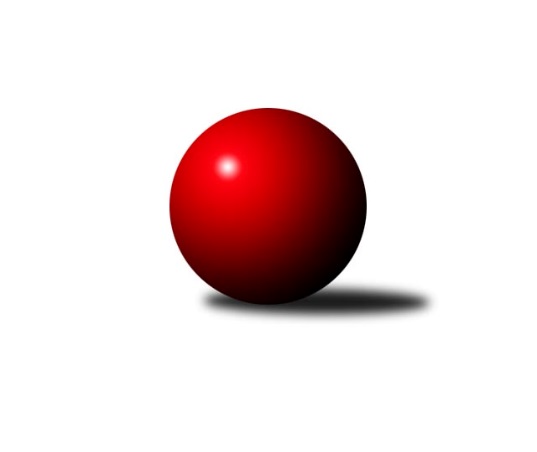 Č.8Ročník 2017/2018	11.11.2017Nejlepšího výkonu v tomto kole: 3454 dosáhlo družstvo: TJ Horní Benešov ˝A˝3. KLM C 2017/2018Výsledky 8. kolaSouhrnný přehled výsledků:KK Šumperk˝A˝	- TJ  Odry ˝A˝	1:7	3154:3218	9.0:15.0	11.11.TJ Jiskra Rýmařov ˝A˝	- TJ Sokol Machová ˝A˝	7:1	3299:3118	15.0:9.0	11.11.HKK Olomouc ˝B˝	- SKK Ostrava ˝A˝	5:3	3303:3248	14.5:9.5	11.11.TJ Horní Benešov ˝A˝	- TJ Tatran Litovel ˝A˝	6:2	3454:3269	15.5:8.5	11.11.TJ Sokol Bohumín ˝A˝	- TJ Zbrojovka Vsetín ˝A˝	2:6	3171:3235	7.5:16.5	11.11.KC Zlín	- KK Zábřeh ˝B˝	7:1	3349:3108	15.5:8.5	11.11.Tabulka družstev:	1.	TJ Horní Benešov ˝A˝	8	7	0	1	47.5 : 16.5 	110.0 : 82.0 	 3265	14	2.	TJ Zbrojovka Vsetín ˝A˝	8	6	2	0	41.0 : 23.0 	110.0 : 82.0 	 3252	14	3.	KC Zlín	8	5	1	2	41.0 : 23.0 	114.0 : 78.0 	 3269	11	4.	TJ  Odry ˝A˝	8	5	0	3	39.0 : 25.0 	103.0 : 89.0 	 3181	10	5.	TJ Jiskra Rýmařov ˝A˝	8	5	0	3	37.0 : 27.0 	100.0 : 92.0 	 3202	10	6.	KK Šumperk˝A˝	8	4	1	3	34.5 : 29.5 	105.0 : 87.0 	 3144	9	7.	TJ Tatran Litovel ˝A˝	8	4	0	4	33.0 : 31.0 	104.0 : 88.0 	 3156	8	8.	TJ Sokol Bohumín ˝A˝	8	2	1	5	24.0 : 40.0 	79.5 : 112.5 	 3192	5	9.	KK Zábřeh ˝B˝	8	2	1	5	23.0 : 41.0 	80.0 : 112.0 	 3123	5	10.	TJ Sokol Machová ˝A˝	8	2	0	6	23.0 : 41.0 	85.5 : 106.5 	 3098	4	11.	SKK Ostrava ˝A˝	8	2	0	6	21.0 : 43.0 	79.5 : 112.5 	 3141	4	12.	HKK Olomouc ˝B˝	8	1	0	7	20.0 : 44.0 	81.5 : 110.5 	 3062	2Podrobné výsledky kola:	 KK Šumperk˝A˝	3154	1:7	3218	TJ  Odry ˝A˝	Adam Běláška	131 	 140 	 123 	113	507 	 1:3 	 538 	 137	143 	 113	145	Marek Frydrych	Miroslav Smrčka	129 	 121 	 139 	120	509 	 2:2 	 521 	 148	117 	 129	127	Stanislav Ovšák	Jaroslav Sedlář	127 	 126 	 134 	129	516 	 2:2 	 496 	 137	121 	 106	132	Jaroslav Lušovský	Marek Zapletal	130 	 136 	 141 	156	563 	 2:2 	 570 	 164	146 	 134	126	Petr Dvorský	Gustav Vojtek	129 	 122 	 141 	132	524 	 1:3 	 549 	 145	123 	 140	141	Michal Pavič	Petr Matějka	139 	 155 	 124 	117	535 	 1:3 	 544 	 148	124 	 126	146	Karel Chlevišťanrozhodčí: Nejlepší výkon utkání: 570 - Petr Dvorský	 TJ Jiskra Rýmařov ˝A˝	3299	7:1	3118	TJ Sokol Machová ˝A˝	Jaroslav Heblák	119 	 126 	 125 	143	513 	 2:2 	 517 	 145	119 	 128	125	Roman Hrančík	Ladislav Stárek	125 	 146 	 145 	148	564 	 3:1 	 539 	 132	134 	 134	139	Michal Laga	Michal Davidík	129 	 145 	 130 	140	544 	 2:2 	 509 	 131	106 	 122	150	Bohuslav Husek	Ladislav Janáč	137 	 137 	 135 	131	540 	 2:2 	 535 	 139	129 	 125	142	Vlastimil Brázdil	Jaroslav Tezzele	153 	 120 	 126 	135	534 	 3:1 	 492 	 128	126 	 112	126	Milan Dovrtěl	Milan Dědáček	147 	 166 	 174 	117	604 	 3:1 	 526 	 123	128 	 141	134	Miroslav Míšekrozhodčí: Nejlepší výkon utkání: 604 - Milan Dědáček	 HKK Olomouc ˝B˝	3303	5:3	3248	SKK Ostrava ˝A˝	Dušan Říha	112 	 139 	 150 	123	524 	 2:2 	 542 	 146	122 	 146	128	Miroslav Složil	Břetislav Sobota	151 	 157 	 147 	142	597 	 4:0 	 537 	 127	132 	 144	134	Vladimír Korta	Radek Hejtman *1	113 	 139 	 147 	137	536 	 2:2 	 547 	 143	129 	 127	148	Miroslav Pytel	Josef Šrámek	130 	 129 	 138 	138	535 	 2:2 	 539 	 151	114 	 132	142	Jiří Trnka	Miroslav Dokoupil	158 	 154 	 129 	132	573 	 2.5:1.5 	 556 	 143	145 	 136	132	Dominik Böhm	Jiří Baslar	147 	 135 	 124 	132	538 	 2:2 	 527 	 133	131 	 127	136	Petr Holasrozhodčí: střídání: *1 od 31. hodu Marian HošekNejlepší výkon utkání: 597 - Břetislav Sobota	 TJ Horní Benešov ˝A˝	3454	6:2	3269	TJ Tatran Litovel ˝A˝	Miroslav Petřek ml.	160 	 156 	 138 	151	605 	 3:1 	 564 	 131	137 	 155	141	Jakub Mokoš	Petr Rak	139 	 132 	 137 	136	544 	 2:2 	 552 	 156	128 	 139	129	Petr Axman	Vladislav Pečinka	137 	 127 	 130 	148	542 	 2:2 	 554 	 131	141 	 144	138	Jiří Čamek	Martin Bilíček	151 	 139 	 130 	139	559 	 3:1 	 511 	 118	127 	 147	119	Kamil Axman	Jiří Hendrych	148 	 148 	 158 	185	639 	 3.5:0.5 	 553 	 148	125 	 127	153	Jiří Fiala	Kamil Kubeša	150 	 138 	 151 	126	565 	 2:2 	 535 	 131	144 	 127	133	Stanislav Brosingerrozhodčí: Nejlepší výkon utkání: 639 - Jiří Hendrych	 TJ Sokol Bohumín ˝A˝	3171	2:6	3235	TJ Zbrojovka Vsetín ˝A˝	Jan Zaškolný	122 	 126 	 154 	128	530 	 2:2 	 488 	 128	128 	 124	108	Tomáš Novosad	Aleš Kohutek	120 	 133 	 140 	134	527 	 1.5:2.5 	 538 	 132	121 	 140	145	Ivan Říha	Petr Kuttler	122 	 123 	 154 	136	535 	 0:4 	 604 	 127	162 	 155	160	Vlastimil Bělíček	René Světlík	126 	 126 	 119 	153	524 	 1:3 	 551 	 141	132 	 133	145	Daniel Bělíček	Karol Nitka	126 	 125 	 136 	139	526 	 2:2 	 514 	 131	132 	 120	131	Zoltán Bagári	Fridrich Péli	124 	 145 	 126 	134	529 	 1:3 	 540 	 126	115 	 159	140	Tomáš Hambálekrozhodčí: Nejlepší výkon utkání: 604 - Vlastimil Bělíček	 KC Zlín	3349	7:1	3108	KK Zábřeh ˝B˝	Tomáš Polášek	146 	 145 	 146 	135	572 	 3:1 	 493 	 121	111 	 106	155	František Langer	Jindřich Kolařík	163 	 134 	 128 	114	539 	 2:2 	 521 	 128	115 	 133	145	Miroslav Štěpán	Karel Ivaniš	138 	 141 	 127 	143	549 	 3:1 	 510 	 126	122 	 130	132	Václav Švub	Radim Abrahám *1	117 	 126 	 138 	143	524 	 1:3 	 538 	 134	138 	 140	126	Jan Körner	Lubomír Matějíček	133 	 141 	 131 	172	577 	 3:1 	 524 	 130	128 	 137	129	Martin Vitásek	Miroslav Málek	154 	 160 	 139 	135	588 	 3.5:0.5 	 522 	 136	122 	 129	135	Milan Šularozhodčí: střídání: *1 od 61. hodu Bronislav FojtíkNejlepší výkon utkání: 588 - Miroslav MálekPořadí jednotlivců:	jméno hráče	družstvo	celkem	plné	dorážka	chyby	poměr kuž.	Maximum	1.	Vlastimil Bělíček 	TJ Zbrojovka Vsetín ˝A˝	598.05	384.0	214.1	1.2	5/5	(621)	2.	Miroslav Petřek  ml.	TJ Horní Benešov ˝A˝	578.31	379.3	199.1	2.4	4/4	(605)	3.	Miroslav Málek 	KC Zlín	565.53	368.5	197.1	2.6	5/5	(588)	4.	Ladislav Stárek 	TJ Jiskra Rýmařov ˝A˝	562.25	375.3	187.0	2.4	4/5	(591)	5.	Milan Dědáček 	TJ Jiskra Rýmařov ˝A˝	559.40	367.3	192.1	2.8	5/5	(604)	6.	Kamil Kubeša 	TJ Horní Benešov ˝A˝	556.38	370.3	186.1	2.4	4/4	(587)	7.	Jiří Michálek 	KK Zábřeh ˝B˝	554.00	371.5	182.5	4.8	4/5	(604)	8.	Michal Pavič 	TJ  Odry ˝A˝	551.80	365.1	186.7	2.6	5/5	(589)	9.	Karel Ivaniš 	KC Zlín	550.75	369.1	181.7	3.0	5/5	(585)	10.	Lubomír Matějíček 	KC Zlín	548.87	366.1	182.7	3.1	5/5	(577)	11.	Ivan Říha 	TJ Zbrojovka Vsetín ˝A˝	548.70	366.8	181.9	3.8	5/5	(561)	12.	Jiří Hendrych 	TJ Horní Benešov ˝A˝	546.94	365.9	181.1	4.3	4/4	(639)	13.	Petr Kuttler 	TJ Sokol Bohumín ˝A˝	546.13	374.5	171.6	2.9	4/5	(562)	14.	Marek Frydrych 	TJ  Odry ˝A˝	545.90	369.6	176.3	5.3	5/5	(578)	15.	Aleš Kohutek 	TJ Sokol Bohumín ˝A˝	545.65	371.3	174.4	4.8	5/5	(585)	16.	Tomáš Polášek 	KC Zlín	545.58	372.3	173.3	3.6	4/5	(572)	17.	Petr Rak 	TJ Horní Benešov ˝A˝	543.04	364.3	178.7	4.9	4/4	(586)	18.	Jiří Trnka 	SKK Ostrava ˝A˝	542.95	370.0	173.0	3.6	5/5	(562)	19.	Karel Chlevišťan 	TJ  Odry ˝A˝	541.30	363.8	177.5	4.0	5/5	(602)	20.	Fridrich Péli 	TJ Sokol Bohumín ˝A˝	540.40	362.3	178.1	5.1	5/5	(573)	21.	Vlastimil Brázdil 	TJ Sokol Machová ˝A˝	539.87	363.7	176.1	5.3	5/5	(574)	22.	Tomáš Hambálek 	TJ Zbrojovka Vsetín ˝A˝	538.30	356.8	181.5	4.7	5/5	(590)	23.	Miroslav Smrčka 	KK Šumperk˝A˝	537.25	356.0	181.3	4.0	5/5	(582)	24.	Jaroslav Tezzele 	TJ Jiskra Rýmařov ˝A˝	536.50	356.6	179.9	4.1	5/5	(563)	25.	Jiří Fiala 	TJ Tatran Litovel ˝A˝	536.40	361.3	175.1	6.6	5/5	(553)	26.	Bronislav Fojtík 	KC Zlín	534.87	365.2	169.7	4.7	5/5	(563)	27.	Petr Dvorský 	TJ  Odry ˝A˝	533.87	369.7	164.2	6.5	5/5	(570)	28.	Dominik Böhm 	SKK Ostrava ˝A˝	533.75	360.6	173.2	3.2	4/5	(556)	29.	Jiří Čamek 	TJ Tatran Litovel ˝A˝	533.67	356.0	177.7	3.9	5/5	(573)	30.	Jakub Mokoš 	TJ Tatran Litovel ˝A˝	533.67	360.0	173.7	5.0	4/5	(570)	31.	Miroslav Dokoupil 	HKK Olomouc ˝B˝	532.19	367.6	164.6	4.4	4/5	(642)	32.	Milan Šula 	KK Zábřeh ˝B˝	530.94	362.4	168.6	3.6	4/5	(588)	33.	Petr Holas 	SKK Ostrava ˝A˝	530.35	368.6	161.8	4.3	5/5	(549)	34.	Josef Šrámek 	HKK Olomouc ˝B˝	530.07	352.5	177.6	5.5	5/5	(544)	35.	Adam Běláška 	KK Šumperk˝A˝	529.75	358.3	171.5	5.9	5/5	(542)	36.	Jan Zaškolný 	TJ Sokol Bohumín ˝A˝	529.60	359.6	170.0	8.5	5/5	(552)	37.	Zoltán Bagári 	TJ Zbrojovka Vsetín ˝A˝	528.87	357.8	171.1	3.9	5/5	(583)	38.	Václav Švub 	KK Zábřeh ˝B˝	528.33	353.8	174.5	5.5	5/5	(580)	39.	Břetislav Sobota 	HKK Olomouc ˝B˝	528.30	358.8	169.5	5.1	5/5	(597)	40.	Petr Matějka 	KK Šumperk˝A˝	527.25	355.1	172.2	6.0	5/5	(554)	41.	Kamil Axman 	TJ Tatran Litovel ˝A˝	527.13	356.9	170.3	3.3	4/5	(562)	42.	René Světlík 	TJ Sokol Bohumín ˝A˝	525.85	363.6	162.3	8.3	5/5	(556)	43.	Miroslav Míšek 	TJ Sokol Machová ˝A˝	524.60	354.3	170.4	4.2	5/5	(572)	44.	Zdeněk Kuna 	SKK Ostrava ˝A˝	523.81	350.3	173.6	6.3	4/5	(554)	45.	Jiří Baslar 	HKK Olomouc ˝B˝	523.40	347.7	175.7	4.2	5/5	(538)	46.	Jiří Zezulka st. 	TJ Jiskra Rýmařov ˝A˝	522.92	351.4	171.5	5.2	4/5	(569)	47.	Michal Laga 	TJ Sokol Machová ˝A˝	522.70	362.0	160.7	4.8	5/5	(559)	48.	Daniel Bělíček 	TJ Zbrojovka Vsetín ˝A˝	522.67	356.0	166.7	6.4	4/5	(551)	49.	Vlastimil Skopalík 	TJ Horní Benešov ˝A˝	521.75	363.8	158.0	9.9	4/4	(590)	50.	Roman Hrančík 	TJ Sokol Machová ˝A˝	520.19	357.7	162.5	6.1	4/5	(555)	51.	Vladislav Pečinka 	TJ Horní Benešov ˝A˝	520.00	367.8	152.2	7.7	3/4	(556)	52.	Stanislav Ovšák 	TJ  Odry ˝A˝	518.65	351.3	167.4	7.9	5/5	(548)	53.	Jan Körner 	KK Zábřeh ˝B˝	518.65	354.6	164.1	5.0	5/5	(574)	54.	Jaroslav Heblák 	TJ Jiskra Rýmařov ˝A˝	517.33	357.2	160.1	9.9	5/5	(562)	55.	Tomáš Novosad 	TJ Zbrojovka Vsetín ˝A˝	516.58	358.3	158.3	9.5	4/5	(536)	56.	David Čulík 	TJ Tatran Litovel ˝A˝	516.33	354.2	162.2	6.3	4/5	(553)	57.	Jaroslav Sedlář 	KK Šumperk˝A˝	515.19	349.4	165.8	8.0	4/5	(540)	58.	Gustav Vojtek 	KK Šumperk˝A˝	514.65	354.3	160.4	4.9	5/5	(534)	59.	Karol Nitka 	TJ Sokol Bohumín ˝A˝	513.05	350.6	162.5	8.7	5/5	(553)	60.	Bohuslav Husek 	TJ Sokol Machová ˝A˝	511.60	349.6	162.0	8.0	5/5	(553)	61.	Miroslav Štěpán 	KK Zábřeh ˝B˝	509.70	357.7	152.0	9.9	5/5	(540)	62.	Martin Vitásek 	KK Zábřeh ˝B˝	507.75	352.2	155.6	9.5	5/5	(567)	63.	Jaroslav Lušovský 	TJ  Odry ˝A˝	505.25	346.5	158.8	9.5	4/5	(523)	64.	Vladimír Korta 	SKK Ostrava ˝A˝	502.90	333.6	169.3	5.5	5/5	(537)	65.	Jan Pavlosek 	SKK Ostrava ˝A˝	501.92	338.3	163.7	7.9	4/5	(520)	66.	Dušan Říha 	HKK Olomouc ˝B˝	500.88	346.5	154.4	6.9	4/5	(569)	67.	Milan Dovrtěl 	TJ Sokol Machová ˝A˝	493.42	345.0	148.4	10.4	4/5	(526)		Vojtěch Rozkopal 	TJ  Odry ˝A˝	568.00	375.0	193.0	6.0	1/5	(577)		Břetislav Adamec 	TJ Zbrojovka Vsetín ˝A˝	560.00	375.0	185.0	5.0	1/5	(560)		Roman Janás 	KC Zlín	544.00	373.0	171.0	7.0	1/5	(544)		Jindřich Kolařík 	KC Zlín	542.17	364.8	177.3	5.7	2/5	(553)		Miroslav Složil 	SKK Ostrava ˝A˝	542.00	366.0	176.0	5.0	1/5	(542)		Miroslav Sigmund 	TJ Tatran Litovel ˝A˝	537.00	372.5	164.5	6.5	2/5	(563)		Antonín Sochor 	TJ Jiskra Rýmařov ˝A˝	536.67	364.7	172.0	4.0	3/5	(575)		Martin Bilíček 	TJ Horní Benešov ˝A˝	535.75	356.3	179.5	6.3	2/4	(559)		Stanislav Brosinger 	TJ Tatran Litovel ˝A˝	535.00	360.0	175.0	9.0	1/5	(535)		Radim Abrahám 	KC Zlín	534.50	360.3	174.3	6.0	2/5	(549)		Petr Axman 	TJ Tatran Litovel ˝A˝	534.00	371.3	162.7	6.3	3/5	(552)		Miroslav Talášek 	TJ Tatran Litovel ˝A˝	533.25	359.8	173.5	5.3	2/5	(544)		Jaroslav Vymazal 	KK Šumperk˝A˝	530.00	342.0	188.0	2.0	1/5	(530)		Martin Dolák 	TJ Zbrojovka Vsetín ˝A˝	528.67	368.5	160.2	5.3	3/5	(553)		František Baleka 	TJ Tatran Litovel ˝A˝	528.50	357.0	171.5	5.5	1/5	(539)		Marek Zapletal 	KK Šumperk˝A˝	527.50	352.9	174.6	4.7	3/5	(563)		Petr Dvořáček 	TJ Zbrojovka Vsetín ˝A˝	522.00	373.0	149.0	8.0	1/5	(522)		Petr Kozák 	TJ Horní Benešov ˝A˝	521.00	344.0	177.0	5.0	1/4	(521)		Leopold Jašek 	HKK Olomouc ˝B˝	521.00	351.0	170.0	5.0	1/5	(521)		Ladislav Janáč 	TJ Jiskra Rýmařov ˝A˝	520.00	360.4	159.6	5.6	3/5	(557)		Pavel Kubálek 	KC Zlín	518.50	357.3	161.3	6.0	2/5	(528)		Jiří Michalík 	TJ Sokol Machová ˝A˝	514.50	349.3	165.3	9.0	2/5	(525)		Michal Davidík 	TJ Jiskra Rýmařov ˝A˝	513.25	348.0	165.3	2.0	2/5	(544)		Miroslav Pytel 	SKK Ostrava ˝A˝	513.11	358.0	155.1	8.0	3/5	(547)		Jan Frydrych 	TJ  Odry ˝A˝	508.00	359.0	149.0	13.0	1/5	(508)		Lukáš Krejčí 	KK Zábřeh ˝B˝	504.00	343.0	161.0	6.0	1/5	(504)		Roman Honl 	TJ Sokol Bohumín ˝A˝	502.00	334.0	168.0	5.0	1/5	(502)		Pavel Heinisch 	KK Šumperk˝A˝	496.00	341.0	155.0	7.0	1/5	(496)		Jiří Polášek 	TJ Jiskra Rýmařov ˝A˝	495.00	339.0	156.0	4.0	1/5	(495)		František Langer 	KK Zábřeh ˝B˝	493.00	341.0	152.0	8.0	1/5	(493)		Václav Čamek 	KK Zábřeh ˝B˝	491.00	362.0	129.0	14.0	1/5	(491)		Jiří Vrobel 	TJ Tatran Litovel ˝A˝	489.00	347.0	142.0	9.0	1/5	(489)		Jiří Fryštacký 	TJ Sokol Machová ˝A˝	482.00	337.0	145.0	10.0	1/5	(482)		Radek Hejtman 	HKK Olomouc ˝B˝	481.33	337.7	143.7	11.0	3/5	(533)		Jiří Srovnal 	KK Zábřeh ˝B˝	481.00	341.0	140.0	14.0	1/5	(481)		Radek Malíšek 	HKK Olomouc ˝B˝	466.50	328.8	137.8	14.3	2/5	(494)		Ludvík Vymazal 	TJ Tatran Litovel ˝A˝	417.00	328.0	89.0	11.0	1/5	(417)Sportovně technické informace:Starty náhradníků:registrační číslo	jméno a příjmení 	datum startu 	družstvo	číslo startu13312	Michal Davidík	11.11.2017	TJ Jiskra Rýmařov ˝A˝	3x16271	František Langer	11.11.2017	KK Zábřeh ˝B˝	1x15868	Miroslav Složil	11.11.2017	SKK Ostrava ˝A˝	1x9088	Marian Hošek	11.11.2017	HKK Olomouc ˝B˝	1x8498	Stanislav Brosinger	11.11.2017	TJ Tatran Litovel ˝A˝	1x
Hráči dopsaní na soupisku:registrační číslo	jméno a příjmení 	datum startu 	družstvo	Program dalšího kola:9. kolo18.11.2017	so	10:00	TJ Jiskra Rýmařov ˝A˝ - KC Zlín	18.11.2017	so	10:00	TJ Tatran Litovel ˝A˝ - TJ Sokol Bohumín ˝A˝	18.11.2017	so	11:00	TJ Sokol Machová ˝A˝ - TJ Zbrojovka Vsetín ˝A˝	18.11.2017	so	12:00	TJ  Odry ˝A˝ - HKK Olomouc ˝B˝	18.11.2017	so	12:00	KK Zábřeh ˝B˝ - KK Šumperk˝A˝	18.11.2017	so	12:30	SKK Ostrava ˝A˝ - TJ Horní Benešov ˝A˝	Nejlepší šestka kola - absolutněNejlepší šestka kola - absolutněNejlepší šestka kola - absolutněNejlepší šestka kola - absolutněNejlepší šestka kola - dle průměru kuželenNejlepší šestka kola - dle průměru kuželenNejlepší šestka kola - dle průměru kuželenNejlepší šestka kola - dle průměru kuželenNejlepší šestka kola - dle průměru kuželenPočetJménoNázev týmuVýkonPočetJménoNázev týmuPrůměr (%)Výkon2xJiří HendrychHor.Beneš.A6398xVlastimil BělíčekVsetín A116.736044xMiroslav Petřek ml.Hor.Beneš.A6051xJiří HendrychHor.Beneš.A114.666393xMilan DědáčekRýmařov A6044xMilan DědáčekRýmařov A113.716048xVlastimil BělíčekVsetín A6044xMiroslav MálekZlín111.035881xBřetislav SobotaOlomouc B5972xBřetislav SobotaOlomouc B110.815973xMiroslav MálekZlín5882xPetr DvorskýTJ Odry109.04570